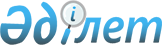 Мәслихаттың 2010 жылғы 24 желтоқсандағы № 335 "2011-2013 жылдарға арналған аудандық бюджеті туралы" шешіміне өзгерістер мен толықтырулар енгізу туралыҚостанай облысы Таран ауданы мәслихатының 2011 жылғы 18 сәуірдегі № 358 шешімі. Қостанай облысы Таран ауданының Әділет басқармасында 2011 жылғы 25 сәуірде № 9-18-134 тіркелді

      Аудандық мәслихаты ШЕШТІ:



      1. "2011-2013 жылдарға арналған аудандық бюджеті туралы" мәслихаттың 2010 жылғы 24 желтоқсандағы № 335 шешіміне (нормативтік құқықтық актілердің мемлекеттік тіркеу Тізілімінде 9-18-127 нөмірімен тіркелген, 2011 жылғы 13 қаңтарда "Шамшырақ" аудандық газетінде жарияланған) мына өзгерістер мен толықтырулар енгізілсін:



      көрсетілген шешімнің 1 тармағының 1), 2), 3), 4), 5), 6) тармақшалары жаңа редакцияда жазылсын:



      "1) кірістер – 2135748,0 мың теңге, оның ішінде:

      салықтық түсімдер бойынша – 1064158,0 мың теңге;

      салықтық емес түсімдер бойынша – 3330,0 мың теңге;

      негізгі капиталды сатудан түсетін түсімдер бойынша – 2050,0 мың теңге;

      трансферттер түсімдері бойынша – 1066210,0 мың теңге;



      2) шығындар – 2151028,0 мың теңге;



      3) таза бюджеттік кредиттеу – 21568,6 мың теңге, оның ішінде:

      бюджеттік кредиттер – 22518,2 мың теңге;

      бюджеттік кредиттерді өтеу – 949,6 мың теңге;



      4) қаржы активтерімен операциялар бойынша сальдо – 9100,0 мың теңге;



      5) бюджет тапшылығы (профициті) – -45948,6 мың теңге;



      6) бюджет тапшылығын қаржыландыру (профицитін пайдалану) – 45948,6 мың теңге.";



      3, 4 тармақтары алып тасталсын;



      көрсетілген шешімнің 5, 5-1 тармақтары жаңа редакцияда жазылсын:



      "5. Білім беру объектілерінің құрылысы мен қайта құрылуына 2011 жылға облыстық бюджеттен 31673,0 мың теңге сомасында дамуына нысаналы трансферттер қарастырылғаны ескерілсін.



      5-1. 2011 жылға арналған аудандық бюджетте республикалық бюджеттен ағымдағы нысаналы трансферттер сомаларының мынадай көлемдерде түсімдері көзделгені ескерілсін:

      эпизоотикаға қарсы іс-шараларды өткізуге 12001,0 мың теңге сомасында;

      селолық елді мекендердің әлеуметтік сала мамандарын әлеуметтік қолдау шараларын іске асыру үшін 3481,0 мың теңге сомасында;

      мектепке дейінгі білім беру ұйымдарында мемлекеттік білім тапсырысын іске асыруға 46534,0 мың теңге сомасында;

      негізгі орта және жалпы орта білім беру мемлекеттік мекемелерінде физика, химия, биология кабинеттерін оқу құралдарымен жарақтандыруға 8194,0 мың теңге сомасында;

      бастауыш, негізгі орта және жалпы орта білім беру мемлекеттік мекемелеріндегі лингафондық және мультимедиялық кабинеттерді ашуға 11082,0 мың теңге сомасында;

      үйінде оқытылатын мүгедек-балаларды жабдықтармен, бағдарламалық қамтумен қамтамасыз етуге 1014,0 мың теңге сомасында;

      қамқоршыларға (асыраушыларға) жетім баланы (жетім балаларды) және ата-анасының қамқорлығынсыз қалған баланы (балаларды) ұстауға ақшалай қаражаттарды ай сайын төлеуге 11491,0 мың теңге сомасында.";



      көрсетілген шешім мынадай мазмұндағы 5-6, 5-7, 5-8 тармақтарымен толықтырылсын:



      "5-6. 2011 жылға арналған аудандық бюджетінде республикалық бюджеттен мектеп мұғалімдері мен білім берудің мектепке дейінгі мекемелер тәрбиешілеріне 9020,0 мың теңге сомасында біліктілік санаты үшін қосымша төлем көлемдерін ұлғайтуға нысаналы ағымдағы трансферттер сомасы түсімінің көзделгені ескерілсін.



      5-7. 2011 жылға арналған аудандық бюджетінде Жұмыспен қамту 2020 бағдарламасы шеңберіндегі іс-шараларды іске асыруға республикалық бюджеттен мынадай көлемдерде нысаналы ағымдағы трансферттер сомасының түсімінің көзделгені ескерілсін:

      еңбек ақыны ішінара демеуқаражаттандыруға 4290,0 мың теңге сомасында;

      жұмыспен қамту орталықтарын құруға 6417,0 мың теңге сомасында.



      5-8. 2011 жылға арналған аудандық бюджетінде облыстық бюджеттен "Қазынашылық-Клиент" жүйесін енгізуге компьютерлік және ұйымдастырушылық техникасын алуға 1750,0 мың теңге сомасында нысаналы ағымдағы трансферттер түсімінің көзделгені ескерілсін.";



      көрсетілген шешімнің 6 тармағы жаңа редакцияда жазылсын:



      "Ауданның жергілікті атқарушы органының 2011 жылға 0,0 теңге сомасында резерві бекітілсін.";



      көрсетілген шешімнің 1, 6 қосымшалары осы шешімнің 1, 2 қосымшаларына сәйкес жаңа редакцияда жазылсын.



      2. Осы шешім 2011 жылдың 1 қаңтарынан бастап қолданысқа енгізіледі.      Отыз тоғызыншы,

      кезектен тыс

      сессиясының төрағасы                       Н. Транда      Аудандық

      мәслихаттың хатшысы                        С. Жолдыбаев      КЕЛІСІЛДІ:      "Таран ауданы әкімдігінің

      экономика және қаржы бөлімі"

      мемлекеттік мекемесінің

      бастығы

      ___________________ В. Пирог

Мәслихаттың      

2011 жылғы 18 сәуірдегі 

№ 358 шешіміне 1 қосымша Мәслихаттың        

2010 жылғы 24 желтоқсандағы 

№ 335 шешіміне 1 қосымша   2011 жылға арналған аудандық бюджеті

Мәслихаттың       

2011 жылғы 18 сәуірдегі 

№ 358 шешіміне 2 қосымша Мәслихаттың        

2010 жылғы 24 желтоқсандағы 

№ 335 шешіміне 6 қосымша   2011 жылға арналған кент, ауыл (село), ауылдық

(селолық) округі, қалада аудандық маңызы бар

қаланың аудан әкімдерінің аппаратары бойынша

бюджеттік бағдарламалар тізбесі      кесте жалғасы:      кесте жалғасы:      кесте жалғасы:
					© 2012. Қазақстан Республикасы Әділет министрлігінің «Қазақстан Республикасының Заңнама және құқықтық ақпарат институты» ШЖҚ РМК
				СанатыСанатыСанатыСанатыСанатыСома,

мың

теңгеСыныбыСыныбыСыныбыСыныбыСома,

мың

теңгеIшкi сыныбыIшкi сыныбыIшкi сыныбыСома,

мың

теңгеЕрекшелiгiЕрекшелiгiСома,

мың

теңгеАтауыСома,

мың

теңгеIКірістер2135748,0100000Салықтық түсімдер1064158,0101000Табыс салығы340500,0101200Жеке табыс салығы340500,0103000Әлеуметтік салық275590,0103100Әлеуметтік салық275590,0104000Меншiкке салынатын салықтар420943,0104100Мүлiкке салынатын салықтар372550,0104300Жер салығы13884,0104400Көлiк құралдарына салынатын салық29009,0104500Бірыңғай жер салығы5500,0105000Тауарларға, жұмыстарға және қызметтерге салынатын

iшкi салықтар23695,0105200Акциздер3100,0105300Табиғи және басқа ресурстарды пайдаланғаны үшiн

түсетiн түсiмдер15400,0105400Кәсiпкерлiк және кәсiби қызметтi жүргiзгенi үшiн

алынатын алымдар5195,0108000Заңдық мәнді іс-әрекеттерді жасағаны және (немесе)

оған уәкілеттігі бар мемлекеттік органдар немесе

лауазымды адамдар құжаттар бергені үшін алынатын

міндетті төлемдер3430,0108100Мемлекеттік баж3430,0200000Салықтық емес түсімдер3330,0201000Мемлекеттік меншіктен түсетін кірістер2600,0201500Мемлекет меншігіндегі мүлікті жалға беруден түсетін

кірістер2600,0206000Басқа салық емес түсiмдер730,0206100Басқа салық емес түсiмдер730,0300000Негізгі капиталды сатудан түсетін түсімдер2050,0301000Мемлекеттік мекемелерге бекітілген мемлекеттік

мүлікті сату300,0301100Мемлекеттік мекемелерге бекітілген мемлекеттік

мүлікті сату300,0303000Жердi және материалдық емес активтердi сату1750,0303100Жерді сату1300,0303200Материалдық емес активтерді сату450,0400000Трансферттердің түсімдері1066210,0402000Мемлекеттiк басқарудың жоғары тұрған органдарынан

түсетiн трансферттер1066210,0402200Облыстық бюджеттен түсетiн трансферттер1066210,0Функционалдық топФункционалдық топФункционалдық топФункционалдық топФункционалдық топСома,

мың

теңгеКіші функцияКіші функцияКіші функцияКіші функцияСома,

мың

теңгеБюджеттік бағдарламалардың әкiмшiсiБюджеттік бағдарламалардың әкiмшiсiБюджеттік бағдарламалардың әкiмшiсiСома,

мың

теңгеБағдарламаБағдарламаСома,

мың

теңгеАтауыСома,

мың

теңгеII.Шығындар2151028,001Жалпы сипаттағы мемлекеттiк қызметтер228336,91Мемлекеттiк басқарудың жалпы функцияларын

орындайтын өкiлдi, атқарушы және басқа органдар198077,9112Аудан (облыстық маңызы бар қала) мәслихатының

аппараты14322,0001Аудан (облыстық маңызы бар қала) мәслихатының

қызметін қамтамасыз ету жөніндегі қызметтер14192,0003Мемлекеттік органдардың күрделі шығыстары130,0122Аудан (облыстық маңызы бар қала) әкімінің

аппараты53976,0001Аудан (облыстық маңызы бар қала) әкімінің

қызметін қамтамасыз ету жөніндегі қызметтер41144,0003Мемлекеттік органдардың күрделі шығыстары12832,0123Қаладағы аудан, аудандық маңызы бар қала, кент,

ауыл (село), ауылдық (селолық) округ әкімінің

аппараты129779,9001Қаладағы аудан, аудандық маңызы бар қаланың,

кент, ауыл (село), ауылдық (селолық) округ

әкімінің қызметін қамтамасыз ету жөніндегі

қызметтер127199,9022Мемлекеттік органдардың күрделі шығыстары2580,02Қаржылық қызмет5049,0459Ауданның (облыстық маңызы бар қаланың) экономика

және қаржы бөлімі5049,0004Біржолғы талондарды беру жөніндегі жұмысты және

біржолғы талондарды іске асырудан сомаларды

жинаудың толықтығын қамтамасыз етуді ұйымдастыру339,0011Коммуналдық меншікке түскен мүлікті есепке алу,

сақтау, бағалау және сату4710,09Жалпы сипаттағы өзге де мемлекеттiк қызметтер25210,0459Ауданның (облыстық маңызы бар қаланың) экономика

және қаржы бөлімі25210,0001Экономикалық саясатты, қалыптастыру мен дамыту,

мемлекеттік жоспарлау ауданның (облыстық маңызы

бар қаланың) бюджеттік атқару және коммуналдық

меншігін басқару саласындағы мемлекеттік саясатты

іске асыру жөніндегі қызметтер25080,0015Мемлекеттік органдардың күрделі шығыстары130,002Қорғаныс3480,01Әскери мұқтаждар3100,0122Аудан (облыстық маңызы бар қала) әкімінің

аппараты3100,0005Жалпыға бірдей әскери міндетті атқару

шеңберіндегі іс-шаралар3100,02Төтенше жағдайлар жөнiндегi жұмыстарды

ұйымдастыру380,0122Аудан (облыстық маңызы бар қала) әкімінің

аппараты380,0006Аудан (облыстық маңызы бар қала) ауқымындағы

төтенше жағдайлардың алдын алу және оларды жою300,0007Аудандық (қалалық) ауқымдағы дала өрттерінің,

сондай-ақ мемлекеттік өртке қарсы қызмет

органдары құрылмаған елдi мекендерде өрттердің

алдын алу және оларды сөндіру жөніндегі

іс-шаралар80,004Бiлiм беру1476386,01Мектепке дейiнгi тәрбие және оқыту103119,0123Қаладағы аудан, аудандық маңызы бар қала, кент,

ауыл (село), ауылдық (селолық) округ әкімінің

аппараты94461,0004Мектепке дейінгі тәрбие ұйымдарын қолдау94099,0025Мектеп мұғалімдеріне және мектепке дейінгі

ұйымдардың тәрбиешілеріне біліктілік санаты үшін

қосымша ақы көлемін ұлғайту362,0464Ауданның (облыстық маңызы бар қаланың) білім

бөлімі8658,0021Мектеп мұғалімдеріне және мектепке дейінгі

ұйымдардың тәрбиешілеріне біліктілік санаты үшін

қосымша ақы көлемін ұлғайту8658,02Бастауыш, негізгі орта және жалпы орта білім беру1005742,0123Қаладағы аудан, аудандық маңызы бар қала, кент,

ауыл (село), ауылдық (селолық) округ әкімінің

аппараты237,0005Ауылдық (селолық) жерлерде балаларды мектепке

дейін тегін алып баруды және кері алып келуді

ұйымдастыру237,0464Ауданның (облыстық маңызы бар қаланың) білім

бөлімі1005505,0003Жалпы білім беру990198,0006Балалар мен жеткіншектерге қосымша білім беру15307,09Бiлiм беру саласындағы өзге де қызметтер367525,0464Ауданның (облыстық маңызы бар қаланың) білім

бөлімі30592,0001Жергілікті деңгейде білім беру саласындағы

мемлекеттік саясатты іске асыру жөніндегі

қызметтер7796,0005Ауданның (областык маңызы бар қаланың)

мемлекеттік білім беру мекемелер үшін оқулықтар

мен оқу-әдiстемелiк кешендерді сатып алу және

жеткізу10291,0015Жетім баланы (жетім балаларды) және

ата-аналарының қамқорынсыз қалған баланы

(балаларды) күтіп-ұстауға асыраушыларына ай

сайынғы ақшалай қаражат төлемдері11491,0020Үйде оқытылатын мүгедек балаларды жабдықпен,

бағдарламалық қамтыммен қамтамасыз ету1014,0467Ауданның (облыстық маңызы бар қаланың) құрылыс

бөлімі336933,0037Білім беру объектілерін салу және

реконструкциялау336933,006Әлеуметтiк көмек және әлеуметтiк қамсыздандыру116464,02Әлеуметтiк көмек96974,0451Ауданның (облыстық маңызы бар қаланың) жұмыспен

қамту және әлеуметтік бағдарламалар бөлімі96974,0002Еңбекпен қамту бағдарламасы19722,0005Мемлекеттік атаулы әлеуметтік көмек4484,0006Тұрғын үй көмегі8701,0007Жергілікті өкілетті органдардың шешімі бойынша

мұқтаж азаматтардың жекелеген топтарына

әлеуметтік көмек18109,0010Үйден тәрбиеленіп оқытылатын мүгедек балаларды

материалдық қамтамасыз ету980,0014Мұқтаж азаматтарға үйде әлеуметтiк көмек көрсету13494,001618 жасқа дейіні балаларға мемлекеттік

жәрдемақылар23066,0017Мүгедектерді оңалту жеке бағдарламасына сәйкес,

мұқтаж мүгедектерді міндетті гигиеналық

құралдармен қамтамасыз етуге, және ымдау тілі

мамандарының, жеке көмекшілердің қызмет көрсету2001,0023Жұмыспен қамту орталықтарының қызметін қамтамасыз

ету6417,09Әлеуметтiк көмек және әлеуметтiк қамтамасыз ету

салаларындағы өзге де қызметтер19490,0451Ауданның (облыстық маңызы бар қаланың) жұмыспен

қамту және әлеуметтік бағдарламалар бөлімі19490,0001Жергілікті деңгейде халық үшін әлеуметтік

бағдарламаларды жұмыспен қамтуды қамтамасыз етуді

іске асыру саласындағы мемлекеттік саясатты іске

асыру жөніндегі қызметтер18970,0011Жәрдемақыларды және басқа да әлеуметтік

төлемдерді есептеу, төлеу мен жеткізу бойынша

қызметтерге ақы төлеу520,007Тұрғын үй-коммуналдық шаруашылық43610,01Тұрғын үй шаруашылығы7111,0458Ауданның (облыстық маңызы бар қаланың) тұрғын

үй-коммуналдық шаруашылығы, жолаушылар көлігі

және автомобиль жолдары бөлімі7111,0003Мемлекеттік тұрғын үй қорының сақтаулуын

ұйымдастыру1500,0004Азматтардың жекелген санаттарын тұрғын үймен

қамтамасыз ету5611,03Елді-мекендерді көркейту36499,0123Қаладағы аудан, аудандық маңызы бар қала, кент,

ауыл (село), ауылдық (селолық) округ әкімінің

аппараты36499,0008Елді мекендерде көшелерді жарықтандыру17181,0009Елді мекендердің санитариясын қамтамасыз ету9831,0010Жерлеу орындарын күтіп-ұстау және туысы жоқ

адамдарды жерлеу250,0011Елді мекендерді абаттандыру мен көгалдандыру9237,008Мәдениет, спорт, туризм және ақпараттық кеңістiк102586,01Мәдениет саласындағы қызмет40726,0455Ауданның (облыстық маңызы бар қаланың) мәдениет

және тілдерді дамыту бөлімі40726,0003Мәдени-демалыс жұмысын қолдау40726,02Спорт4291,0465Ауданның (облыстық маңызы бар қаланың) Дене

шынықтыру және спорт бөлімі4291,0006Аудандық (облыстық маңызы бар қалалық) деңгейде

спорттық жарыстар өткiзу1438,0007Әртүрлi спорт түрлерi бойынша аудан (облыстық

маңызы бар қала) құрама командаларының мүшелерiн

дайындау және олардың облыстық спорт жарыстарына

қатысуы2853,03Ақпараттық кеңiстiк36103,0455Ауданның (облыстық маңызы бар қаланың) мәдениет

және тілдерді дамыту бөлімі33323,0006Аудандық (қалалық) кiтапханалардың жұмыс iстеуi31215,0007Мемлекеттік тілді және Қазақстан халықтарының

басқа да тілдерін дамыту2108,0456Ауданның (облыстық маңызы бар қаланың) ішкі

саясат бөлімі2780,0002Газеттер мен журналдар арқылы мемлекеттік

ақпараттық саясат жүргізу2000,0005Телерадиохабарлары арқылы мемлекеттік ақпараттық

саясат жүргізу780,09Мәдениет, спорт, туризм және ақпараттық

кеңiстiктi ұйымдастыру жөнiндегi өзге де

қызметтер21466,0455Ауданның (облыстық маңызы бар қаланың) мәдениет

және тілдерді дамыту бөлімі7358,0001Жергілікті деңгейде тілдерді және мәдениетті

дамыту саласындағы мемлекеттік саясатты іске

асыру жөніндегі қызметтер7358,0456Ауданның (облыстық маңызы бар қаланың) ішкі

саясат бөлімі8008,0001Жергілікті деңгейде аппарат, мемлекеттілікті

нығайту және азаматтардың әлеуметтік сенімділігін

қалыптастыруда мемлекеттік саясатты іске асыру

жөніндегі қызметтер6408,0003Жастар саясаты саласындағы өңірлік

бағдарламаларды iске асыру1600,0465Ауданның (облыстық маңызы бар қаланың) Дене

шынықтыру және спорт бөлімі6100,0001Жергілікті деңгейде мәдениет және тілдерді дамыту

саласындағы мемлекеттік саясатты іске асыру

жөніндегі қызметтер5980,0004Мемлекеттік органдардың күрделі шығыстары120,010Ауыл, су, орман, балық шаруашылығы, ерекше

қорғалатын табиғи аумақтар, қоршаған ортаны және

жануарлар дүниесін қорғау, жер қатынастары63082,01Ауыл шаруашылығы24472,0462Ауданның (облыстық маңызы бар қаланың) ауыл

шаруашылығы бөлімі15398,0001Жергілікте деңгейде ауыл шаруашылығы саласындағы

мемлекеттік саясатты іске асыру жөніндегі

қызметтер11917,0099Республикалық бюджеттен берілетін нысаналы

трансферттер есебiнен ауылдық елді мекендер

саласының мамандарын әлеуметтік қолдау шараларын

іске асыру3481,0473Ауданның (облыстық маңызы бар қаланың)

ветеринария бөлімі9074,0001Жергілікті деңгейде ауыл шаруашылығы және

ветеринария саласындағы мемлекеттік саясатты іске

асыру жөніндегі қызметтер6966,0003Мемлекеттік органдардың күрделі шығыстары1508,0007Қаңғыбас иттер мен мысықтарды аулауды және жоюды

ұйымдастыру600,02Су шаруашылығы20300,0467Ауданның (облыстық маңызы бар қаланың) құрылыс

бөлімі20300,0012Су шаруашылығының объектілерін дамыту20300,06Жер қатынастары6309,0463Ауданның (облыстық маңызы бар қаланың) жер

қатынастары бөлімі6309,0001Аудан (облыстық маңызы бар қала) аумағында жер

қатынастарын реттеу саласындағы мемлекеттік

саясатты іске асыру жөніндегі қызметтер6309,09Жердi аймақтарға бөлу жөнiндегi жұмыстарды

ұйымдастыру12001,0473Ауданның (облыстық маңызы бар қаланың)

ветеринария бөлімі12001,0011Эпизоотияға қарсы іс-шаралар жүргізу12001,011Өнеркәсіп, сәулет, қала құрылысы және құрылыс

қызметі12728,02Сәулет, қала құрылысы және құрылыс қызметі12728,0467Ауданның (облыстық маңызы бар қаланың) құрылыс

бөлімі6055,0001Құрылыс, сәулет және қала құрылысы бөлімінің

қызметін қамтамасыз ету жөніндегі қызметтер6055,0468Ауданның (облыстық маңызы бар қаланың) сәулет

және қала құрылысы бөлімі6673,0001Жергілікті деңгейде сәулет және қала құрылысы

саласындағы мемлекеттік саясатты іске асыру

жөніндегі қызметтер5773,0004Мемлекеттік органдардың күрделі шығыстары900,012Көлiк және коммуникация84996,01Автомобиль көлiгi84996,0123Қаладағы аудан, аудандық маңызы бар қала, кент,

ауыл (село), ауылдық (селолық) округ әкімінің

аппараты35996,0013Аудандық маңызы бар қалаларда, кенттерде,

ауылдарда (селоларда), ауылдық (селолық)

округтерде автомобиль жолдарының жұмыс істеуін

қамтамасыз ету35996,0458Ауданның (облыстық маңызы бар қаланың) тұрғын

үй-коммуналдық шаруашылығы, жолаушылар көлігі

және автомобиль жолдары бөлімі49000,0023Автомобиль жолдарының жұмыс істеуін қамтамасыз

ету49000,013Басқалар15024,03Кәсiпкерлiк қызметтi қолдау және бәсекелестікті

қорғау6634,0469Ауданның (облыстық маңызы бар қаланың)

кәсіпкерлік бөлімі6634,0001Жергілікті деңгейде кәсіпкерлік пен өнеркәсіпті

дамыту саласындағы мемлекеттік саясатты іске

асыру жөніндегі қызметтер5307,0003Кәсіпкерлік қызметті қолдау427,0004Мемлекеттік органдардың күрделі шығыстары900,09Басқалар8390,0451Ауданның (облыстық маңызы бар қаланың) жұмыспен

қамту және әлеуметтік бағдарламалар бөлімі1560,0022"Бизнестің жол картасы - 2020" бағдарламасы

шеңберінде жеке кәсіпкерлікті қолдау1560,0458Ауданның (облыстық маңызы бар қаланың) тұрғын

үй-коммуналдық шаруашылығы, жолаушылар көлігі

және автомобиль жолдары бөлімі6830,0001Жергілікті деңгейде тұрғын үй-коммуналдық

шаруашылығы, жолаушылар көлігі және автомобиль

жолдары саласындағы мемлекеттік саясатты іске

асыру жөніндегі қызметтер6390,0013Мемлекеттік органдардың күрделі шығыстары440,015Трансферттер4335,11Трансферттер4335,1459Ауданның (облыстық маңызы бар қаланың) экономика

және қаржы бөлімі4335,1006Нысаналы пайдаланылмаған (толық пайдаланылмаған)

трансферттерді қайтару4335,1IIIТаза бюджеттік кредиттеу21568,6Бюджеттік кредиттер22518,210Ауыл, су, орман, балық шаруашылығы, ерекше

қорғалатын табиғи аумақтар, қоршаған ортаны және

жануарлар дүниесін қорғау, жер қатынастары22518,21Ауыл шаруашылығы22518,2462Ауданның (облыстық маңызы бар қаланың) ауыл

шаруашылығы бөлімі22518,2008Ауылдық елді мекендердің әлеуметтік саласының

мамандарын әлеуметтік қолдау шараларын іске асыру

үшін берілетін бюджеттік кредиттер22518,2Бюджеттік кредиттерді өтеу949,6500000Бюджеттік кредиттерді өтеу949,6501000Бюджеттік кредиттерді өтеу949,6501100Мемлекеттік бюджеттен берілген бюджеттік

кредиттерді өтеу949,6IV.Қаржы активтермен операциялары бойынша сальдо9100,0Қаржы активтерін сатып алу9100,013Басқалар9100,09Басқалар9100,0459Ауданның (облыстық маңызы бар қаланың) экономика

және қаржы бөлімі9100,0014Заңды тұлғалардың жарғылық капиталын қалыптастыру

немесе ұлғайту9100,0V.Бюджет тапшылығы (-), профициті (+)-45948,6VІ.Бюджет тапшылығын қаржыландыру (профицитін

пайдалану)45948,6№Бюджеттік

бағдарламалардың

әкiмшiсi123001000123022000123004000№Бюджеттік

бағдарламалардың

әкiмшiсiҚаладағы аудан,

аудандық маңызы

бар қаланың, кент,

ауыл (село),

ауылдық (селолық)

округ әкімінің

қызметін

қамтамасыз ету

жөніндегі

қызметтерМемлекеттік

органдардың

күрделі

шығыстарыМектепке

дейінгі тәрбие

ұйымдарын

қолдауБарлығы:127199,92580,094099,01"Асенкритов селолық

округi әкiмiнiң

аппараты" ММ7620,00,00,02"Белинский селолық

округi әкiмiнiң

аппараты" ММ6619,00,00,03"Евгеновка селосы

әкiмiнiң аппараты" ММ5556,00,00,04"Красносельск селолық

округi әкiмiнiң

аппараты" ММ7990,0130,00,05"Калинин селолық округi

әкiмiнiң аппараты" ММ7520,9130,010813,06"Қайранкөл селолық

округi әкiмiнiң

аппараты" ММ6708,00,00,07"Приозерное селосы

әкiмiнiң аппараты" ММ6431,0130,00,08"Май селолық округi

әкiмiнiң аппараты" ММ7818,0900,027519,09"Набережный селолық

округi әкiмiнiң

аппараты" ММ7762,00,00,010"Нелюбин селолық округi

әкiмiнiң аппараты" ММ6545,00,00,011"Новоильинов селолық

округi әкiмiнiң

аппараты" ММ9697,00,00,012"Павлов селолық округi

әкiмiнiң аппараты" ММ7119,00,00,013"Таран селолық округі

әкімінің аппараты" ММ12621,00,025907,014"Смайыл селосы әкiмiнiң

аппараты" ММ6684,0130,00,015"Юбилейный селосы

әкiмiнiң аппараты" ММ6574,0260,00,016"Тобыл кентi әкiмiнiң

аппараты" ММ13935,0900,029860,0№Бюджеттік

бағдарламалардың

әкiмшiсi123008000123009000123010000№Бюджеттік

бағдарламалардың

әкiмшiсiЕлді мекендерде

көшелерді

жарықтандыруЕлді

мекендердің

санитариясын

қамтамасыз етуЖерлеу

орындарын

күтіп-ұстау

және туысы жоқ

адамдарды

жерлеуБарлығы:17181,09831,0250,01"Асенкритов селолық

округi әкiмiнiң

аппараты" ММ598,00,050,02"Белинский селолық

округi әкiмiнiң

аппараты" ММ1200,00,00,03"Евгеновка селосы

әкiмiнiң аппараты" ММ166,00,00,04"Красносельск селолық

округi әкiмiнiң

аппараты" ММ336,00,00,05"Калинин селолық

округi әкiмiнiң

аппараты" ММ830,00,00,06"Қайранкөл селолық

округi әкiмiнiң

аппараты" ММ263,00,00,07"Приозерное селосы

әкiмiнiң аппараты" ММ285,00,00,08"Май селолық округi

әкiмiнiң аппараты" ММ898,00,00,09"Набережный селолық

округi әкiмiнiң

аппараты" ММ400,00,00,010"Нелюбин селолық

округi әкiмiнiң

аппараты" ММ133,00,00,011"Новоильинов селолық

округi әкiмiнiң

аппараты" ММ511,00,00,012"Павлов селолық округi

әкiмiнiң аппараты" ММ382,00,00,013"Таран селолық округі

әкімінің аппараты" ММ6613,06131,0125,014"Смайыл селосы

әкiмiнiң аппараты" ММ662,00,00,015"Юбилейный селосы

әкiмiнiң аппараты" ММ318,00,00,016"Тобыл кентi әкiмiнiң

аппараты" ММ3586,03700,075,0№Бюджеттік

бағдарламалардың

әкiмшiсi123011000123013000123025011№Бюджеттік

бағдарламалардың

әкiмшiсiЕлді мекендерді

абаттандыру мен

көгалдандыруАудандық маңызы

бар қалаларда,

кенттерде,

ауылдарда

(селоларда),

ауылдық

(селолық)

округтерде

автомобиль

жолдарының

жұмыс істеуін

қамтамасыз етуМектеп

мұғалімдеріне

және мектепке

дейінгі

ұйымдардың

тәрбиешілеріне

біліктілік

санаты үшін

қосымша ақы

көлемін

ұлғайтуБарлығы:9237,035996,0362,01"Асенкритов селолық

округi әкiмiнiң

аппараты" ММ193,0150,00,02"Белинский селолық

округi әкiмiнiң

аппараты" ММ30,0158,00,03"Евгеновка селосы

әкiмiнiң аппараты" ММ52,0124,00,04"Красносельск селолық

округi әкiмiнiң

аппараты" ММ208,0150,00,05"Калинин селолық

округi әкiмiнiң

аппараты" ММ183,0150,00,06"Қайранкөл селолық

округi әкiмiнiң

аппараты" ММ40,0124,00,07"Приозерное селосы

әкiмiнiң аппараты" ММ50,0150,00,08"Май селолық округi

әкiмiнiң аппараты" ММ246,0150,00,09"Набережный селолық

округi әкiмiнiң

аппараты" ММ246,0160,00,010"Нелюбин селолық

округi әкiмiнiң

аппараты" ММ15,0124,00,011"Новоильинов селолық

округi әкiмiнiң

аппараты" ММ203,0160,00,012"Павлов селолық округi

әкiмiнiң аппараты" ММ60,0150,00,013"Таран селолық округі

әкімінің аппараты" ММ6779,031296,0191,014"Смайыл селосы

әкiмiнiң аппараты" ММ50,0100,00,015"Юбилейный селосы

әкiмiнiң аппараты" ММ222,0150,00,016"Тобыл кентi әкiмiнiң

аппараты" ММ660,02700,0171,0№Бюджеттік

бағдарламалардың

әкiмшiсi123005000Әкімшісі

бойынша

барлығы№Бюджеттік

бағдарламалардың

әкiмшiсiАуылдық (селолық)

жерлерде балаларды

мектепке дейін тегін

алып баруды және кері

алып келуді

ұйымдастыруӘкімшісі

бойынша

барлығыБарлығы:237,0296972,91"Асенкритов селолық

округi әкiмiнiң

аппараты" ММ0,08611,02"Белинский селолық

округi әкiмiнiң

аппараты" ММ0,08007,03"Евгеновка селосы

әкiмiнiң аппараты" ММ0,05898,04"Красносельск селолық

округi әкiмiнiң

аппараты" ММ0,08814,05"Калинин селолық

округi әкiмiнiң

аппараты" ММ237,019863,96"Қайранкөл селолық

округi әкiмiнiң

аппараты" ММ0,07135,07"Приозерное селосы

әкiмiнiң аппараты" ММ0,07046,08"Май селолық округi

әкiмiнiң аппараты" ММ0,037531,09"Набережный селолық

округi әкiмiнiң

аппараты" ММ0,08568,010"Нелюбин селолық

округi әкiмiнiң

аппараты" ММ0,06817,011"Новоильинов селолық

округi әкiмiнiң

аппараты" ММ0,010571,012"Павлов селолық округi

әкiмiнiң аппараты" ММ0,07711,013"Таран селолық округі

әкімінің аппараты" ММ0,089663,014"Смайыл селосы

әкiмiнiң аппараты" ММ0,07626,015"Юбилейный селосы

әкiмiнiң аппараты" ММ0,07524,016"Тобыл кентi әкiмiнiң

аппараты" ММ0,055587,0